    PROFESSEUR : {Prof}1-Un seul NON entraine une côte inférieure à 50/100 et donc un ajournement ou un refus2-Pour que le processus d’évaluation soit complet, devront être joints à la synthèse individuelle des compétences : PV d’évaluations pratiques + PV d’évaluations théoriques +      évaluations écrites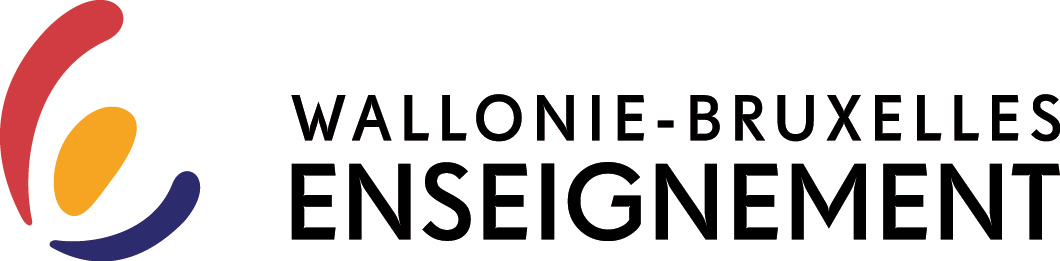 IEPSCF CEFOR-NAMURSynthèse individuelle d’évaluation des acquis d’apprentissage {AS}Nom/prénomNom de UF493PériodesCodification de l’UFClasse{Etudiant}Initiation à l’étude des vinsInitiation à l’étude des vins25ESST 41 14 09 U 21 E 2{Classe}Dispense partielleDate de l’accord par le CEPour atteindre le seuil de réussite (=50%), l’étudiant sera capable d’exercer les acquis d’apprentissage suivants :Pour atteindre le seuil de réussite (=50%), l’étudiant sera capable d’exercer les acquis d’apprentissage suivants :Pour atteindre le seuil de réussite (=50%), l’étudiant sera capable d’exercer les acquis d’apprentissage suivants :Pour atteindre le seuil de réussite (=50%), l’étudiant sera capable d’exercer les acquis d’apprentissage suivants :Pour atteindre le seuil de réussite (=50%), l’étudiant sera capable d’exercer les acquis d’apprentissage suivants :Acquis d’apprentissageAcquis d’apprentissageCritères d’évaluation« Indicateurs observables »A  50%NA < 50%RemarquesA.A 1De préciser l’importance des pratiques viticoles sur la qualité des vins ;- qualité de la vendange- amélioration de la vendange- l'élevage du vinA.A 2De préciser les phases de vinification pour la détermination des différents types de vin ;- éraflage et pressurage- débourbage, saignée- Passerillage, mutage, Botrytis- la fermentation alcoolique- la fermentation malolactiqueA.A 3D’identifier les caractéristiques d’une bonne cave à vin ;- température, humidité,- luminosité, aération- entreposage et stockageA.A 4D’appliquer les techniques d’analyse d’un vin à travers la dégustation.- définir le vocabulaire de la dégustationDécision du (des) chargé(e)(s) de coursDécision du (des) chargé(e)(s) de coursDécision du (des) chargé(e)(s) de coursDécision du (des) chargé(e)(s) de coursSession : O  1ère O  2ème Réussite O EvaluationO VAE     Ajournement  O CMO AA non acquis N° : Date et heure de passage :………………….………………………………………………RefusO Abandon O Absent à l’évaluation ou O refus de l’évaluationO Absentéisme (ROI) {Pres}O Acquis d’Apprentissage en échecPour la détermination du degré de maitrise, il sera tenu compte des critères suivants :Pour la détermination du degré de maitrise, il sera tenu compte des critères suivants :Pour la détermination du degré de maitrise, il sera tenu compte des critères suivants :RemarquesLe degré de pertinence pour commenter les facteurs influençant la qualité d’un vin ;Indicateursexpliquer l'importance du sucre dans le raisinexpliquer l'influence de l'élevage sur la qualité et le goût d'un vinexpliquer les différentes étapes de l'élaboration d'un vin et de l'impact sur la qualité des vins. (clarification,  temps de macération, mutage ...)Le degré de pertinence pour commenter les facteurs influençant la qualité d’un vin ;Indicateursexpliquer l'importance du sucre dans le raisinexpliquer l'influence de l'élevage sur la qualité et le goût d'un vinexpliquer les différentes étapes de l'élaboration d'un vin et de l'impact sur la qualité des vins. (clarification,  temps de macération, mutage ...)/100La finesse de l’analyse lors de la dégustation d’un vin ;Indicateurssélectionner le terme approprié pour définir les caractéristiques d'un vin.La finesse de l’analyse lors de la dégustation d’un vin ;Indicateurssélectionner le terme approprié pour définir les caractéristiques d'un vin./100Le niveau de précision des critères de qualité lors du stockage des vins.Indicateurscommenter les différents éléments qui influencent et qui peuvent modifier positivement ou négativement la conservation du vin.Le niveau de précision des critères de qualité lors du stockage des vins.Indicateurscommenter les différents éléments qui influencent et qui peuvent modifier positivement ou négativement la conservation du vin./100Namur, le       /         / 2017     Signature(s) du (des) Chargé(e)(s) de cours : {Prof}                           TOTAL/100